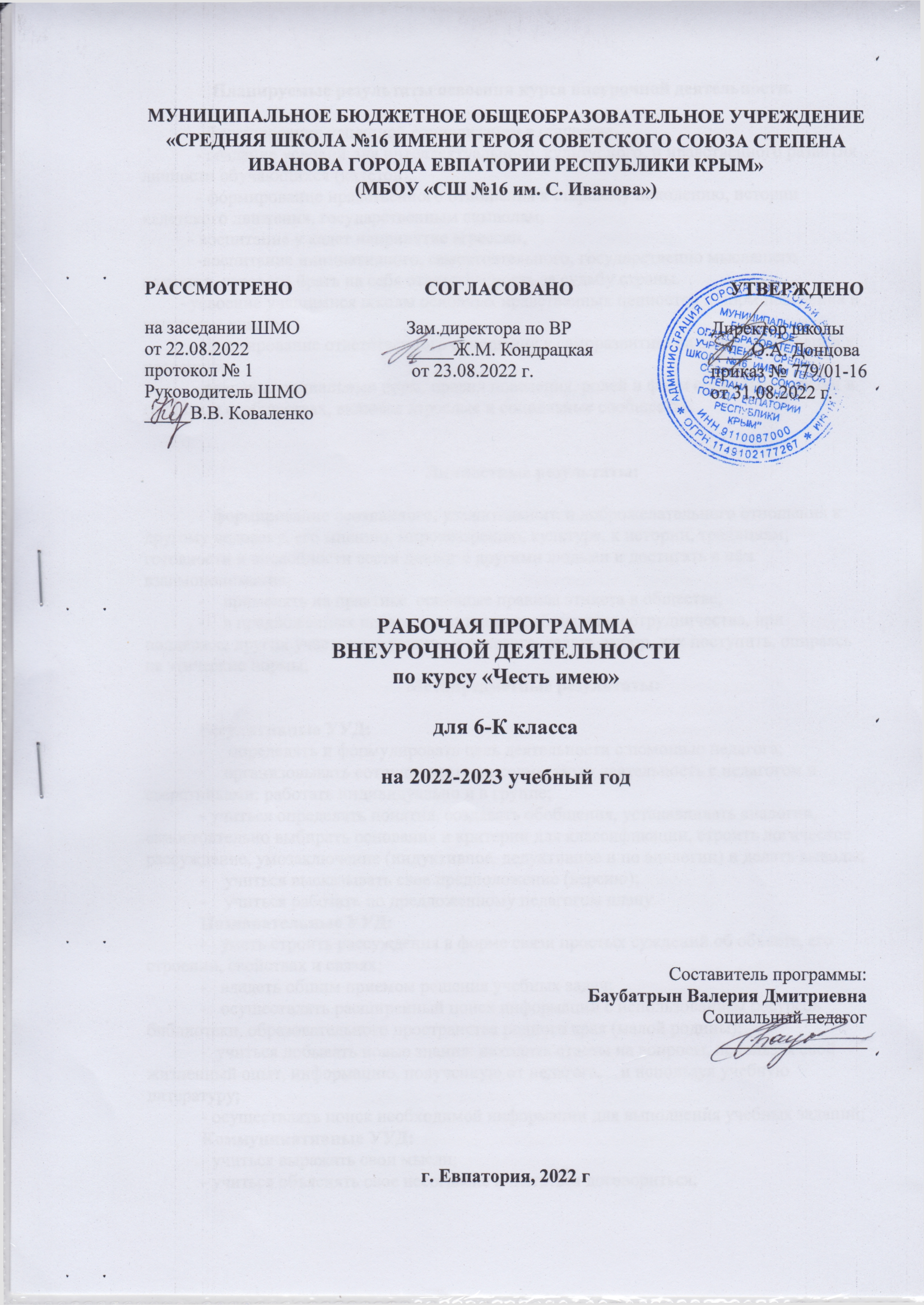 Планируемые результаты освоения курса внеурочной деятельности.- формирование успешной социализации в обществе,- создание условий для интеллектуального, культурного, и нравственного развития личности обучающихся (кадетов), - формирование нравственного отношения к старшему поколению, истории кадетского движения, государственным символам,          - воспитание у кадет непринятие агрессии,-воспитание инициативного, самостоятельного, государственно мыслящего патриота, готового брать на себя ответственность за судьбу страны.         - усвоение учащимися школы основных нравственных ценностей и норм поведения в кадетском классе.           - формирование ответственного отношения к саморазвитию на основе мотивации к познанию;           - освоение социальных норм, правил поведения, ролей и форм социальной жизни в группах и сообществах, включая взрослые и социальные сообщества.Личностные результаты:-  формирование осознанного, уважительного и доброжелательного отношения к другому человеку, его мнению, мировоззрению, культуре, к истории, традициям; готовности и способности вести диалог с другими людьми и достигать в нём взаимопонимания;-    применять на практике  основные правила этикета в обществе;-    в предложенных педагогом ситуациях общения и сотрудничества, при поддержке других участников группы и педагога, делать выбор, как поступить, опираясь на этические нормы;Метапредметные результаты:Регулятивные УУД:-     определять и формулировать цель деятельности с помощью педагога;-    организовывать сотрудничество и совместную деятельность с педагогом и сверстниками; работать индивидуально и в группе;- учиться определять понятия, создавать обобщения, устанавливать аналогии, самостоятельно выбирать основания и критерии для классификации, строить логическое рассуждение, умозаключение (индуктивное, дедуктивное и по аналогии) и делать выводы;-    учиться высказывать свое предположение (версию);-    учиться работать по предложенному педагогом плану.Познавательные УУД:-   уметь строить рассуждения в форме связи простых суждений об объекте, его строении, свойствах и связях;-   владеть общим приемом решения учебных задач;-   осуществлять расширенный поиск информации с использованием ресурсов библиотеки, образовательного пространства родного края (малой родины);-  учиться добывать новые знания: находить ответы на вопросы, используя свой жизненный опыт, информацию, полученную от педагога,    и используя учебную литературу;- осуществлять поиск необходимой информации для выполнения учебных заданий;Коммуникативные УУД:- учиться выражать свои мысли;- учиться объяснять свое несогласие и пытаться договориться;- овладевать навыками сотрудничества в группе в совместном решении учебной задачи.- соблюдать простейшие нормы речевого этикета: здороваться, прощаться, благодарить;- отстаивать свою точку зрения, соблюдая правила речевого этикета;- критично относиться к своему мнению. Уметь взглянуть на ситуацию с иной позиции и договариваться с людьми иных позиций.Предметные результаты:Учащиеся 6 класса научатся:- ценить традиции и культуру человечества;- основным правилам этикета;-уважать людей и себя, любить своих близких;по истории кадетства. Правила жизни- хорошим манерам поведения;- понятия, правила и нормы воспитанного человека;- правила поведения кадетов в общественных местах.по введению в этикет-  общий этикет, гостевой этикет, столовый этикет- виды этикета, и как их применять на практике;- столовые приборы, и как ими пользоваться.по дружеским взаимоотношениям- культура и традиции разных народов;- понятие доброты и честности;- навыки культурного общения с окружающими.по общечеловеческим нормам нравственности- понятие кодекса чести кадета- ответственности за свои поступкиУчащиеся 6 класса получат возможность научиться:            -формулировать собственное мнение и позицию;           - договариваться и приходить к общему решению в совместной деятельности, в том  числе в ситуации столкновения интересов.- устанавливать причинно-следственные связи между явлениями; - участвовать в дискуссиях, владеть терминологией, уметь убедительно и основательно доказывать свою точку зрения;- представлять результаты изучения исторического материала в формах конспекта, реферата, презентации.по истории кадетства. Правила жизни- уметь применять на практике правилами этикета.по введению в этикет-  общий этикет, гостевой этикет, столовый этикет- знать столовые приборы и их назначение.по дружеским взаимоотношениям- давать правильную оценку своим поступкам;- отличать «добро от зла», «правду от лжи»по общечеловеческим нормам нравственности- совершать поступки, руководствуясь высоконравственными мотивами.Содержание учебного курса «Честь имею» Раздел 1. История кадетства. Правила жизни. История образования и развития кадетских корпусов в России. Внешний вид кадета. Аккуратность и опрятность. Кадетское братство. Кадетские традицииРаздел 2. Виды этикета.  Этикет для кадет. Введение в мир этикета.  Виды этикета. Сходства и различия. Повседневный этикет. Гостевой этикет. Правила гостеприимства. Этикет настоящего кадета – основа поведения в обществе. Правила речевого этикета при встрече, прощании, за столом. Правила общения. Умение слушать, вежливо отказать.  Внешняя и внутренняя культура человека. В лабиринтах собственного «Я» (аккуратность, вспыльчивость, скромность). Умение владеть собой. Один за всех и все за одного. «Я» и «мы». В каком народе живёшь – того обычая держись.Раздел 3. Дружеские взаимоотношения. «Дружба каждому нужна. Дружба верностью сильна». Честность слов и поступков. Один раз обманешь, другой раз не поверт. Об уважительном отношении к старшим. О зависти и скромности. О доброте и жестокосердии. В мире мудрых мыслей. Учимся понимать настроение другого по внешним признакам. О тактичном и бестактном поведении. Видеоролик о значении дружбы в современном мире. В мире мудрых мыслей. Диалоги о хороших мане¬рах, добре и зле.Раздел 4. Общечеловеческие нормы нравственности. Жизнь Великих кадет – образец для подражания. Жизнь кадета. Гимн РФ. Правила поведения во время исполнения гимна. Кодекс чести кадета. Основные правила жизни в кадетском классе. Дисциплина и дисциплинированность кадета. Что я должен знать и уметь для защиты своей Родины. Мое отношение к понятиям «долг» и «честь». Повторение изученного материалаОбразовательные технологии и методы достижения поставленных задач, формы организации и виды деятельности учебного процесса:Внеурочная  деятельность организуется по видам:Познавательная деятельность,проблемно-ценностное общение,социальное творчество (социально-преобразующая добровольческая деятельность),Внеурочная деятельность организуется в формах:доклады, экскурсии,конкурсы,олимпиады,круглые столы,Методы обучения:по источнику знаний: словесные, наглядные, практические;по уровню познавательной активности: проблемный, частично-поисковый, объяснительно-иллюстративный.Технологии обучения:индивидуальные консультации,дидактические игры,работа в малых группах, работа в парах сменного состава,проблемное обучение,информационно-коммуникационные технологии.Тематическое планирование.Календарно тематическое планирование.№Наименование разделовЧасып/пТемы занятийвсего1.Раздел 1. История кадетства. Правила жизни52.Раздел 2. Виды этикета113.Раздел 3. Дружеские взаимоотношения114.Раздел 4. Общечеловеческие нормы нравственности7                        Итого за курс « Честь имею! ».                        Итого за курс « Честь имею! ». 34№ п/п№ п/п№ п/пДатаДатаДатаТема урокапланпланфактпланпланфактТема урокаРаздел 1.  История кадетства. Правила жизни. (3ч.)Раздел 1.  История кадетства. Правила жизни. (3ч.)Раздел 1.  История кадетства. Правила жизни. (3ч.)Раздел 1.  История кадетства. Правила жизни. (3ч.)Раздел 1.  История кадетства. Правила жизни. (3ч.)Раздел 1.  История кадетства. Правила жизни. (3ч.)Раздел 1.  История кадетства. Правила жизни. (3ч.)107.09История образования и развития кадетских корпусов в России214.09Внешний вид кадета. Аккуратность и опрятность.321.09Кадетское братство. Кадетские традиции                  Раздел 2. Виды этикета» (12ч.)                  Раздел 2. Виды этикета» (12ч.)                  Раздел 2. Виды этикета» (12ч.)                  Раздел 2. Виды этикета» (12ч.)                  Раздел 2. Виды этикета» (12ч.)                  Раздел 2. Виды этикета» (12ч.)                  Раздел 2. Виды этикета» (12ч.)428.09Этикет  для кадет. Введение в мир этикета. 505.10Виды этикета. Сходства и различия.612.10Повседневный этикет.719.10Гостевой этикет. Правила гостеприимства.826.10Этикет настоящего кадета – основа поведения в обществе909.11Правила речевого этикета при встрече, прощании, за столом.1016.11Правила общения. Умение слушать, вежливо отказать. 1123.11Внешняя и внутренняя культура человека.1230.11В лабиринтах собственного «Я» (аккуратность, вспыльчивость, скромность)1307.12Умение владеть собой1414.12Один за всех и все за одного. «Я» и «мы»1521.12В каком народе живёшь – того обычая держись.Раздел 3.  Дружеские взаимоотношения (12 ч.)Раздел 3.  Дружеские взаимоотношения (12 ч.)Раздел 3.  Дружеские взаимоотношения (12 ч.)Раздел 3.  Дружеские взаимоотношения (12 ч.)Раздел 3.  Дружеские взаимоотношения (12 ч.)Раздел 3.  Дружеские взаимоотношения (12 ч.)Раздел 3.  Дружеские взаимоотношения (12 ч.)Столовые приборы.1628.12«Дружба каждому нужна. Дружба верностью сильна».1711.01Честность слов и поступков1818.01Один раз обманешь, другой раз не поверт1925.01Об уважительном отношении к старшим.2001.02О зависти и скромности.2108.02О доброте и жестокосердии.2215.02В мире мудрых мыслей.2322.02Учимся понимать настроение другого по внешним признакам.2401.03О тактичном и бестактном поведении.2515.03Видеоролик о значении дружбы в современном мире2629.03В мире мудрых мыслей.2705.04Диалоги о хороших манерах, добре и зле.                             Раздел 4.  Общечеловеческие нормы нравственности (7 ч.)                             Раздел 4.  Общечеловеческие нормы нравственности (7 ч.)                             Раздел 4.  Общечеловеческие нормы нравственности (7 ч.)                             Раздел 4.  Общечеловеческие нормы нравственности (7 ч.)                             Раздел 4.  Общечеловеческие нормы нравственности (7 ч.)                             Раздел 4.  Общечеловеческие нормы нравственности (7 ч.)                             Раздел 4.  Общечеловеческие нормы нравственности (7 ч.)2812.04Жизнь Великих кадет – образец для подражания2919.04Жизнь кадета. Гимн РФ. Правила поведения во время исполнения гимна.3026.04Кодекс чести кадета.3103.05Основные правила жизни в кадетском классе.3210.05Дисциплина и дисциплинированность кадета3317.05Что я должен знать и уметь для защиты своей Родины3424.05Мое отношение к понятиям «долг» и «честь»